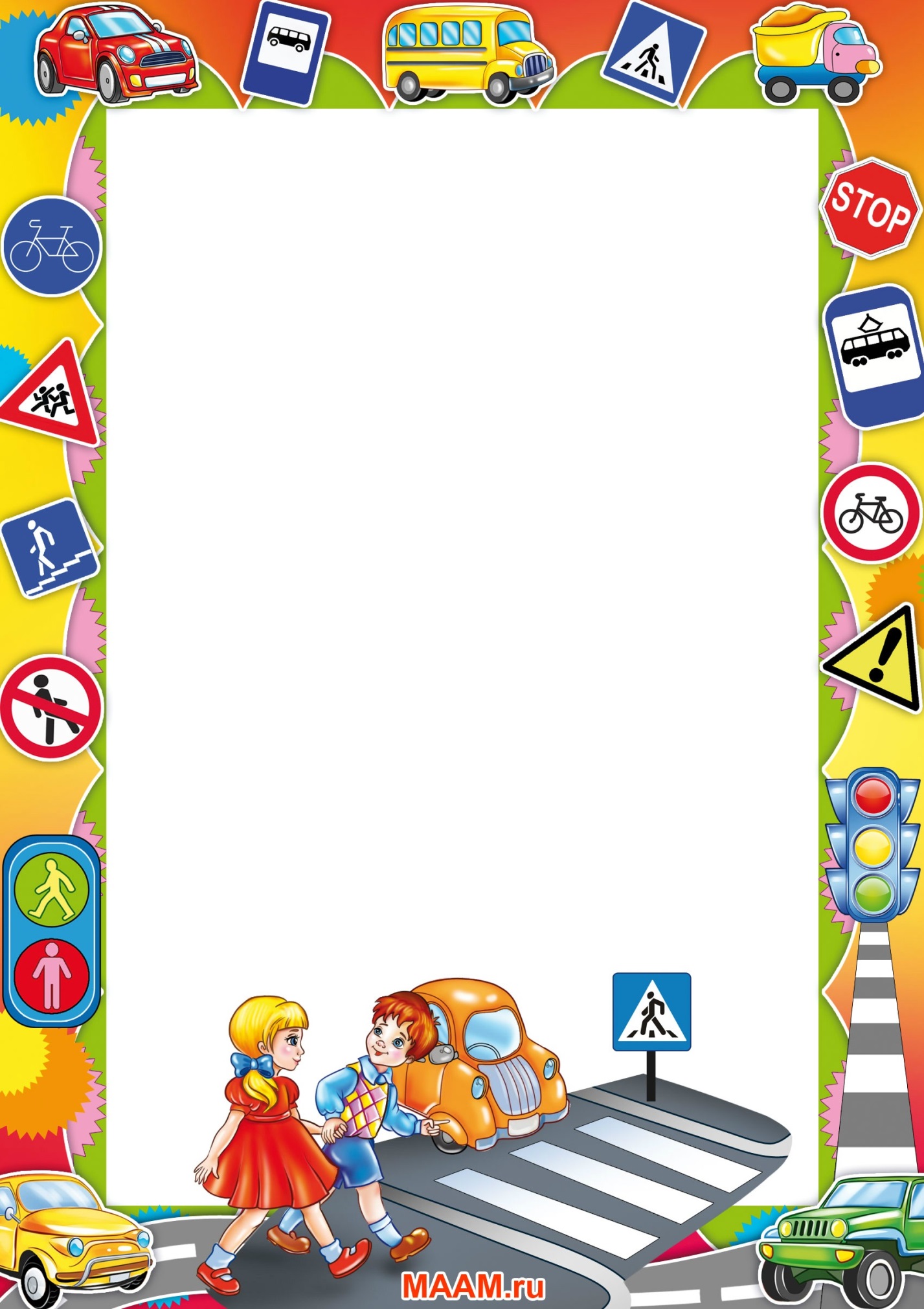 МУНИЦИПАЛЬНОЕ БЮДЖЕТНОЕ ДОШКОЛЬНОЕ ОБРАЗОВАТЕЛЬНОЕ УЧРЕЖДЕНИЕДЕТСКИЙ САД №31 «ГОЛУБАЯ СТРЕЛА» Г. ТУАПСЕНепосредственно образовательная деятельность  ребенок и окружающий мир на тему «Твои помощники на дороге».                                                 Подготовил: воспитатель МБДОУ                                                  ДС № 31 «Голубая стрела»                                                  Фролова Галина Ивановна2019 г.г. Туапсе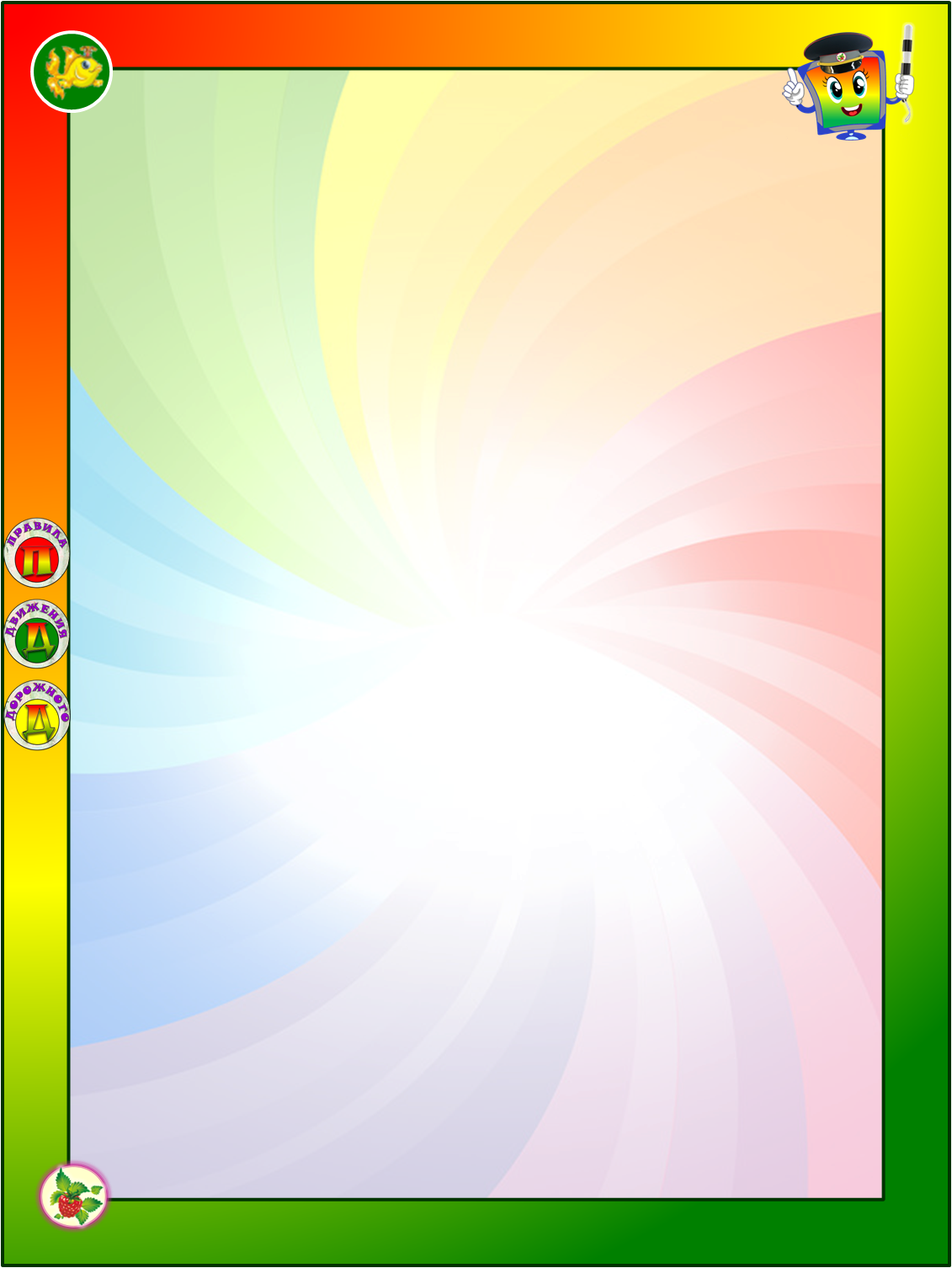 Цель: закрепить знания детей о дорожных знаках.Задачи: 1. Закрепить знание детей о видах пешеходных переходов.2. Воспитывать стремление соблюдения правил дорожного движения.Ход занятий:Воспитатель: Здравствуйте ребята! Дети: Здравствуйте!Воспитатель: Ребята, я когда шла к,  видела девочку, которая переходила не правильно дорогу, я скажу больше она её перебегала!!!!! - А вы знаете,  как нужно правильно переходить дорогу? Дети: Да!Воспитатель: А дорогу можно перебегать?Дети: Нет!Воспитатель: Посмотрите ребята сколько интересного я вам принесла (показывает сумку с дорожными знаками и плакаты с карточками) вот сейчас я и проверю как вы всё знаете! ( достаёт карточки – дорожные знаки, дети внимательно рассматривают)Воспитатель: А скажите мне ребята, как называется часть дороги, предназначена для перехода?Дети: Пешеходный переход, зебра…Воспитатель: Молодцы! А как вы думаете, почему наземный пешеходный переход называют «зебра»?Дети:  Потому что на нём белые полоски как у зебры.Воспитатель: Правильно! Посмотрите ребята (показывает знак) на этом дорожном знаке в белом треугольнике изображён идущий по «зебре» человек.Это – знак для водителей, он предупреждает их о том , что впереди находится пешеходный переход, поэтому нужно быть внимательным и , если нет светофора, пропустить пешехода.Вот ещё два знака, которые вы должны запомнить (показывает знак наземный пешеходный переход) Ребята посмотрите,  куда шагает человечек на этом знаке?Дети: Вверх по ступенькам.Воспитатель: А как думаете, что означает этот знак?Дети: Наземный пешеходный переход.Воспитатель: Правильно ребята! Этот знак означает что рядом есть наземный пешеходный переход, такие переходы,  как мосты , возвышаются над дорогой. Посмотрите, а на этом знаке, куда шагает человечек? (показывает знак подземный пешеходный переход).Дети: Вниз по ступенькам.Воспитатель: Правильно! А как вы думаете, что этот знак означает?Дети: Подземный пешеходный переход.Воспитатель: Какие умные ребята! Я так понимаю вы все знаете и не когда не нарушаете правила дорожного движения. Тогда давайте сейчас с вами поиграем!? Дети: Давайте!Сюжетная игра «Соблюдаем знаки»:Воспитатель: Вот скажите мне, жители нашего города везде ходят пешком? Или у нас есть общественный транспорт?Дети: Есть!Воспитатель: А какой общественный транспорт ходит у нас в городе? Послушайте загадкуДом по улице идёт,На работу всех везёт,Не на курьих ножках,А в резиновых сапожках (Автобус)Дети: Автобус!Воспитатель: Молодцы ребята! А скажите мне, кого перевозит автобус?Дети: Людей.Воспитатель: Хорошо, а где люди ждут автобус?Дети: На остановке.Воспитатель: Правильно! А как называются люди, которые едут в автобусе?Дети: Пассажиры!Воспитатель: Замечательно! А люди, которые идут пешком, как их называют?Дети: Пешеходы!Воспитатель: Молодцы! А вот  ещё загадка: Этот знак такого рода-Он на страже пешехода.Переходим с куклой вместе.Мы дорогу в этом месте. (пешеходный переход)Дети: Пешеходный переход!Воспитатель: Хорошо! Я сейчас посмотрю, сможете ли вы угадать эту загадку ?Чтоб тебе помочьПуть пройти опасный,Горит и день и ночьЗелёный, жёлтый, красный!  ( светофор)Дети: Светофор!Воспитатель: Светофор! Правильно ребята. А хотите познакомиться с ним поближе? ( достаёт светофор ) Посмотрите ребята вот это светофор:                                                                                                                  Он стоит на перекрёсткеПолосатый, как в  матроске.Удивились дети разом:- Для чего ему три глаза?Воспитатель: Ребята , а вы знаете для чего светофору три глаза ?Дети: (ответ детей)Воспитатель: Хорошо ребята, а какого цвета «глаза» у светофора?Дети: Зелёный, жёлтый, красный.Воспитатель: Правильно ребята ! Давайте с вами узнаем, что означает каждый цвет светофораЦвет зелёный-Проходи!Жёлтый-Малость погоди.Ну, а если красный-Стой, дружок!Опасно!Ну что ребята вы запомнили что означает каждый свет светофора?Дети: ДА!Воспитатель: А вот сейчас я и проверю… Мы с вами поиграем в игру ( правела игры: Когда дети увидят зелёный сигнал светофора, нужно маршировать на месте, когда жёлтый – хлопать в ладоши, а когда красный- стоять и не двигаться. Тот , кто перепутал сигнал , должен сесть на стульчик.)Вам понравилось ребята?Дети: Да!Воспитатель: А давайте мы с вами ещё поиграем?Дети: Давайте!Воспитатель: У нас есть светофоры которые потеряли свои огоньки , поможем им их отыскать?(В игре принимают участие от двух до шести детей . дети по очереди помогают починить светофор, в процессе игры взрослый задаёт детям вопросы: Какого цвета огонёк? А где он располагается: вверху, внизу или посередине? Что обозначает этот огонёк? )Ребята с помощью наводящих вопросов собрали светофоры.Воспитатель: Молодцы ребята ! Мне с вами было сегодня так весело. И вы сегодня много нового узнали , теперь вы знаете знаки пешеходных переходов ,которые  вам помогут безопасно передвигаться не только в нашем городе , но и других городах. Мы с вами узнали, что такое светофор и что означают его цвета. Ну всё мне пора бежать  до скорой встречи!!!!